Önkormányzati Hírlevél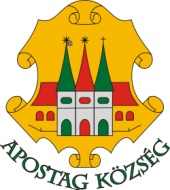                  6088 Apostag, Kossuth L. u. 1.   Tel./fax.: 06-78/528-041   e-mail:apostag.onkorm@tanet.hu                 6088 Apostag, Széchenyi u. 1.     Tel.: 06-78/850-450          e-mail: kultura@apostag.hu                                                                                                            www.apostag.hu2. oldal 											2015. januárÖnkormányzati munkacsoportokÖnkormányzatunk Képviselő-testülete a novemberi testületi ülésen úgy határozott, hogy az önkormányzat munkáját előkészítő, véleményező jelleggel adott területre, meghatározott feladatokkal munkacsoportokat hoz létre.A munkacsoportokat egy-egy települési képviselő vezeti, tagjai pedig azok az apostagi emberek, akik az adott témában szakmailag kompetensek, vagy jobbító elképzelésükkel, vagy tevőleges munkájukkal hozzá kívánnak járulni az élhetőbb Apostag megteremtéséhez.Hosszú távú cél, hogy minden munkacsoport vegyen részt a költségvetés kialakításában, véleményezésében. A munkacsoportok egymás közti kapcsolatait a Kommunikációs munkacsoport vezetője koordinálja.Munkacsoportok1. Közterület fejlesztő munkacsoport: utak; járdák; csapadékvíz elvezetők; közterületi elemek; Duna part; külterületi utak   Vezetője: Milánkovics Szabolcs (30/249-5256; smilankovics@pridgeonandclay.hu)2. Munkahelyteremtő munkacsoport: befektetői övezet előkészítése, vállalkozások letelepítése; marketingkiadvány készítése; közfoglalkoztatás hatékonyságának növelése; megváltozott képességűek foglalkoztatásának elősegítése   Vezetője: Kecskés Tibor (70/211-3490; tibo21@freemail.hu)3. Közszolgáltatások fejlesztése munkacsoport: közszolgáltatások helyzetelemzése; közvilágítás korszerűsítés; közbiztonság fejlesztés; temetőfejlesztési stratégia kialakítása   Vezetője: Tóth Sándor (30/945-5377; sacoka1966@gmail.com)4. Szociál-, Ifjúság- és Időspolitikai munkacsoport: önkormányzati szociális feladatok fejlesztése; civil szervezetek, kezdeményezések, szerveződések fejlesztése; ifjúságpolitika kialakítása; időspolitika kialakítása   Vezetője: Tóth-Szöllős Mihály (30/494-8836; mihaly.tothszollos@gmail.com)5. Köznevelési, közoktatási, középület fejlesztési munkacsoport: óvoda épületeinek fejlesztési irányai; iskola épületeinek fejlesztési irányai; egyéb önkormányzati feladatot ellátó épületek fejlesztési irányai; egyéb önkormányzati ingatlanok sorsának rendezése   Vezetője: Ács Tibor (30/575-3263; carpentertibor75@gmail.com)6. Kommunikációs munkacsoport: Apostagi Napló üzemeltetése; elektronikus és nyomtatott médiával kapcsolattartás (tv, rádió, internet, újságok); havi hírlevél szerkesztése; körzetbizalmi rendszer kiépítése; a többi munkacsoport munkájának nyomon követése, fórumok szervezése   Vezetője: Komáromi Petra (70/953-8113; kultura@apostag.hu)7. Pályázati munkacsoport: pályázat figyelés; éves pályázati stratégia kialakításában való közreműködés; komplex települési pályázati programok kialakítása: turisztika, közterület rehabilitáció stb; a többi munkacsoport munkájának támogatása pályázati lehetőségek bevonásával   Vezetője: Zakar Zoltán polgármester (30/437-6228; polgarmester@apostag.hu)A munkacsoportok vezetői várják a lakosság jelentkezését a munkacsoportokba. Amennyiben valakinek kérdése, észrevétele, ötlete van az adott témákban, keresse őket bizalommal.Önkormányzati Hírlevél                 6088 Apostag, Kossuth L. u. 1.   Tel./fax.: 06-78/528-041   e-mail:apostag.onkorm@tanet.hu                 6088 Apostag, Széchenyi u. 1.     Tel.: 06-78/850-450          e-mail: kultura@apostag.hu                                                                                                            www.apostag.hu3. oldal 											2015. januárTisztelt Lakosság!Tájékoztatjuk Önöket, hogy a 2015.január 1-től életbe lépett, Pentele hidat  is érintő útdíj bevezetéssel kapcsolatban, a környező települések polgármestereivel,  közös levélben fordultunk Dr. Seszták Miklós Nemzeti Fejlesztési Miniszterhez, valamint Dr. Fónagy János Nemzeti Fejlesztési Minisztérium Parlamenti Államtitkárához. E levélben kértük az érintett útszakasz díjmentessé tételét. A jelenlegi szabályozást a 36/2007. (III.26) GKM rendelet  tartalmazza, de mindenkinek szíves figyelmébe ajánljuk a folyamatosan frissülő http://www.nemzetiutdij.hu/Dijfizetes/Kerdesek-valaszok/  oldalt, ahol sok gyakorlati kérdésre választ kaphatunk.Pálinkafőzők Figyelem!A magánfőzésekre vonatkozó jogszabályokról és bejelentési kötelezettségekről tájékoztatást olvashatnak, illetve a lejelentési kötelezettséggel kapcsolatos dokumentumot le is tölthetik Apostag Község Önkormányzatának hivatalos honlapján a www.apostag.hu–n, az >Önkormányzat/ Letölthető dokumentumok/Egyéb< menüpont alatt.Tájékoztató közterület használatról!Tájékoztatjuk a lakosságot, hogy a Képviselő-testület rendelkezik a közterületek használatáról és a használati díjak mértékéről szóló helyi rendelettel (13/2009. (XI. 25.)A rendelet legfontosabb rendelkezései a következők: A rendelet szabályozza az ingatlantulajdonosok, kereskedők, utcai árusok közterület rendeltetésszerű használatával kapcsolatos feladatait.A közterületek rendeltetéstől eltérő használata engedélyhez kötött, amelyért közterület használati díjat kell fizetni.Engedély szükséges többek között:hirdető-berendezések, üzleti célú táblák elhelyezéséhezkiállítás, vásár, sport- és kulturális rendezvények céljairaközterületi alkalmi- és mozgóárusításhoz,közterületen 30 napon túli építési anyag és egyéb anyag, eszköz tárolásához.  A közterület használati engedély kérelem, valamint a fizetendő díjak a rendelet mellékletében találhatók. A rendelet teljes szövege elolvasható a Községháza folyosóján elhelyezett hirdetőn, valamint az önkormányzat www.apostag.hu honlapján is. Kérjük a rendeletben foglaltak betartását. Önkormányzati Hírlevél                 6088 Apostag, Kossuth L. u. 1.   Tel./fax.: 06-78/528-041   e-mail:apostag.onkorm@tanet.hu                 6088 Apostag, Széchenyi u. 1.     Tel.: 06-78/850-450          e-mail: kultura@apostag.hu                                                                                                            www.apostag.hu4. oldal 											2015. január	2014/2015-ös tanév 2. félévi térítési díjak befizetési rendje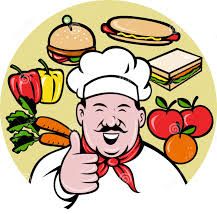 A fent megjelölt napokon 8-16 óráig.Befizetések helye: - Óvodás gyermek: Pöttömkert Óvoda (Milánkovicsné Tóth Brigitta)- Iskolás gyermek: Polgármesteri Hivatal (Mojzsis Katalin)					Bérleti díjak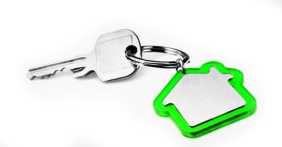 Apostagi Közösségi Ház (Széchenyi u. 1.): 	15.000 Ft/alkalom+ kaucióMűvelődési Ház (Kossuth L. u. 3.):-árusításra (1/3 terem)	 		  5.500 Ft-rendezvényre/tavaszi-nyári időszak	15.000 Ft+ kaució-rendezvényre/őszi-téli időszak		20.000 Ft+ kaucióFaluház (Iskola u. 5.)				10.000 Ft/alkalomZarándok szállás (Hunyadi u. 24.):		  1.200 Ft/fő/éjszakaMinden egyéb önkormányzati ingatlan külön megállapodás szerint.Önkormányzati Hírlevél                 6088 Apostag, Kossuth L. u. 1.   Tel./fax.: 06-78/528-041   e-mail:apostag.onkorm@tanet.hu                 6088 Apostag, Széchenyi u. 1.     Tel.: 06-78/850-450          e-mail: kultura@apostag.hu                                                                                                            www.apostag.hu1. oldal 											2015. januárKedves Apostagiak!Köszöntöm Önöket a 2015-től havonta megjelenő Hírlevelünk első számában. Ezzel a kezdeményezéssel az a célunk, hogy minél szélesebb körben, mindenki által érthetően és viszonylag gyorsan értesítsük a lakosságot közös dolgainkról.  Igyekszünk a Képviselőtestületi üléseket követő pár napon belül rövid hírek formájában összeszerkeszteni és eljuttatni Önökhöz Hírlevelünket. Bízom ennek sikerességében és fenntarthatóságában!Az év elején számvetést tartunk az elmúlt időszakról és a tapasztalatok ismeretében tervezgetjük a jövőt. A visszatekintés emlékei közt a jó dolgokból erőt merítünk, a rosszakból tanulunk. De lényegében mindkettő arra szolgál, hogy a jövőben előbbre jussunk, hogy jobbakká legyünk.  Nem csak anyagi értelemben, de emberségben, lélekben, szeretetben is. Kívánom Önöknek, hogy a 2015-ös évüket egyénileg, családjaikban, közösségeikben siker koronázza és kívánom, hogy minden szép és jó dologban bővelkedjenek. Ezzel a rövid év eleji gondolattal , valamint nemzeti imádságunk, a Himnusz nyitó soraival kívánok minden Apostagi Lakosunknak békés, egészségben gazdag, boldog új esztendőt:„Isten, áldd meg a magyart
Jó kedvvel, bőséggel,
Nyújts feléje védő kart,
Ha küzd ellenséggel;
Bal sors akit régen tép,
Hozz rá víg esztendőt,
Megbűnhődte már e nép
A múltat s jövendőt! …”Zakar Zoltán - polgármesterKözterület használat módja, megnevezéseAlkalmazott díj (nettó ár)Hirdető berendezés és reklámhordozó elhelyezése, ideértve a választási kampányt szolgáló önálló hirdető berendezés elhelyezését, közterületre jogszerűen – engedély alapján – kihelyezett bármilyen építményre, vagy tárgyra, pavilonra, nyílt szerkezetű elárusító pultra, vagy építés, illetve egyéb célt szolgáló állványzatra felszerelt reklám elhelyezése362 ,-Ft/m2/hóÁrusító és árusítással kapcsolatos, valamint szolgáltató fülke, pavilon, üzlet létesítése, már meglévő árusítóhelyek pavilonok, üzletek működése181-Ft/m2/hóMozgóboltmozgóárusítás2.441,-Ft/nap1.063,-Ft/napVendéglátó ipari előkert, terasz181,-Ft/m2/hóKiállítás, vásár, sport, kulturális rendezvények, mutatványos tevékenység6.063-Ft/napPiactér használata asztalonkéntPiactér 1/3 területe1.260,-.Ft/asztal/nap3.307,-Ft/napAutóbuszok4.724,-Ft/hó/dbKözterületen 30 napon túl építési és egyéb anyag, eszköz tárolása181,-Ft/m2/hóHónap1. nap2. nap2015. január7.14.2015. február4.11.2015. március4.11.2015. április8.15.2015. május6.13.2015. június3.10.2015. július8.15.